PENGARUH STRUKTUR MODAL, KEBIJAKAN DIVIDEN, DAN UKURAN PERUSAHAAN TERHADAP NILAI PERUSAHAAN PADA PERUSAHAAN MANUFAKTUR YANG TERDAFTAR DI BURSA EFEK INDONESIA PERIODE 2015-2017Oleh:Nama: Sherly ChristiantiNim: 28150372SkripsiDiajukan sebagai salah satu syaratUntuk memperoleh gelar Sarjana EkonomiProgram Studi ManajemmenKonsentrasi Manajemen Keuangan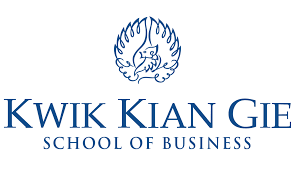 INSTITUT BISNIS DAN INFORMATIKA KWIK KIAN GIEJAKARTAAgustus 2019